português – Variações do verbo 	Depois de ter visto o uso dos tempos verbais nas manchetes e notícias, vamos estudar as variações do verbo quando mudamos o tempo ou a pessoa.Reescreva as frases para se tornarem manchetes, usando variações dos verbos que mostrem a intenção de tornar o fato mais atual, como se acontecesse no mesmo momento da leitura. O foguete quase levou um sapo para a órbita da Lua. A Nasa fotografou o animal no ar. A Nasa confirmou se tratar de um sapo de verdade. Jornais do mundo inteiro publicaram a imagem do sapo “voando”.Agora, suponha que, em vez de ser a Nasa, outras pessoas viram e relataram o fato. Reescreva as frases fazendo as modificações conforme as pessoas. 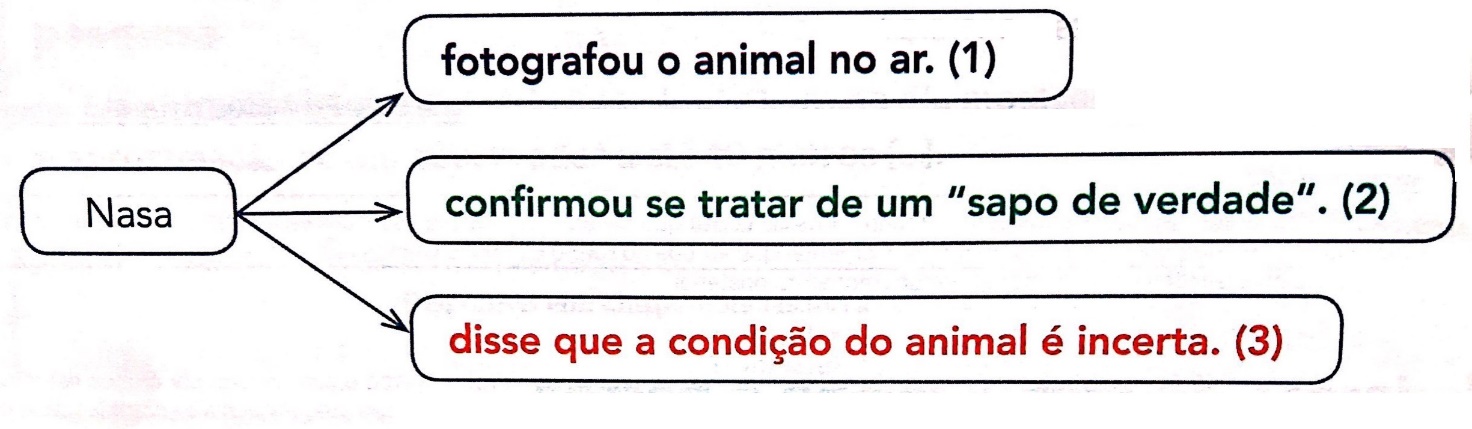 Nós ___________ o animal no ar. Eu __________ o animal no ar. Vocês _________ o animal no ar. Eles __________ se tratar de u “sapo de verdade”.Ela _________ se tratar de um “sapo de verdade”.Eu _________ se tratar de um “sapo de verdade”. Eu _________ que a condição do animal é incerta. Vocês _________ que a condição do animal é incerta.Nós _________ que a condição do animal é incerta. • O que você alterou para reescrever as frases de acordo com as pessoas?   Os verbos podem variar para indicar o tempo: presente, passado (ou pretérito) e futuro.     E eles variam também para indicar as diferentes pessoas a que se referem: eu; nós; você; ele/ela; eles/elas.    Variar a forma do verbo para indicar tempo ou pessoa é conjugar o verbo. 